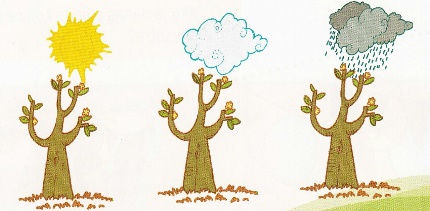 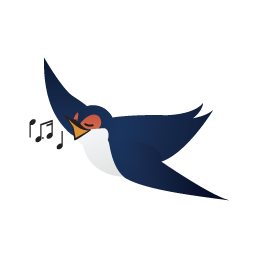 DOPUNI REČENICE.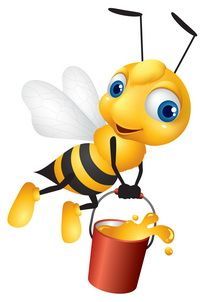 ____________________ SE BUDI.VRIJEME U PROLJEĆE JE ____________________________.DANI SU __________________, A _________________ KRAĆE.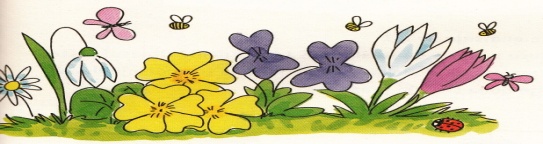 IZBACI ULJEZA.VISIBABA          ŠAFRAN          RUŽA         JAGLAC        ZVONČIĆ         LJUBICAAKO JE REČENICA TOČNA ZAOKRUŽI DA. AKO JE NETOČNA ZAOKRUŽI NE.PTICE STANARICE SE VRAĆAJU IZ TOPLIJIH KRAJEVA.                    DA           NEU PROLJEĆE NA DRVEĆU RASTU LISTOVI I CVJETOVI.                     DA           NERODA I LASTAVICA SU PTICE SELICE.                                                 DA           NEU PROLJEĆE ŽIVOTINJE SPAVAJU ZIMSKI SAN.                                DA           NEŽIVOTINJE DOBIVAJU MLADE.                                                             DA          NEŠTO LJUDI RADE U PROLJEĆE? NACRTAJ!